ANEXO DO RELATÓRIO DE ESTÁGIO DE DOCÊNCIAInstrumento de avaliação do desempenho do(a) estagiário(a) pelo(a) professor(a) responsável pelo componente curricularIdentificaçãoNome do(a) professor(a):  	Departamento: 	Centro: 	Componente curricular:  	Nome do(a) estagiário(a): 	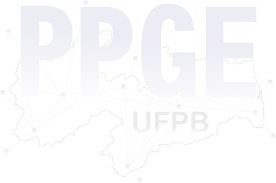 Avaliação de desempenhoEscolher uma das opções nas escalas de valores correspondentes a cada critério de desempenhoPontualidade do(a) estagiário(a) nas aulas e demais atividades do componente curricular(  )	Péssimo	(	)	Ruim	(	)	Regular	(  )	Bom	(	)	Ótimo2.2. Assiduidade do(a) estagiário(a) nas aulas e demais atividades do componente curricular(  )	Péssimo	(	)	Ruim	(	)	Regular	(  )	Bom	(	)	ÓtimoDomínio de conteúdo(  )	Péssimo	(	)	Ruim	(	)	Regular	(  )	Bom	(	)	ÓtimoDesempenho didático(  )	Péssimo	(	)	Ruim	(	)	Regular	(  )	Bom	(	)	ÓtimoCumprimento de atividades previstas no cronograma do componente curricular(  )	Péssimo	(	)	Ruim	(	)	Regular	(  )	Bom	(	)	ÓtimoInteração com o(a) professor(a) responsável pelo componente curricular(  )	Péssimo	(	)	Ruim	(	)	Regular	(  )	Bom	(	)	ÓtimoInteração com os(as) discentes do componente curricular(  )	Péssimo	(	)	Ruim	(	)	Regular	(  )	Bom	(	)	ÓtimoParticipação do estagiário/a nas diferentes etapas de desenvolvimento do estágio (planejamento, desenvolvimento e avaliação do componente curricular).(  )	Péssimo	(	)	Ruim	(	)	Regular	(  )	Bom	(	)	ÓtimoNota (atribuir uma nota de 0 a 10 de acordo com a análise dos itens no quesito 2)ParecerCom base nos critérios do item anterior, formular uma síntese justificando a aprovação ou reprovação do(a) estagiário(a). 	, 	de 	de 	.Local e data.Assinatura do(a) professor(a)